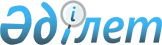 О внесении изменений и дополнения в решение маслихата от 27 декабря 2013 года № 167 "О районном бюджете Камыстинского района на 2014-2016 годы"Решение маслихата Камыстинского района Костанайской области от 17 февраля 2014 года № 176. Зарегистрировано Департаментом юстиции Костанайской области 25 февраля 2014 года № 4448

      В соответствии с пунктом 7 статьи 44, со статьями 104 и 109 Бюджетного кодекса Республики Казахстан от 4 декабря 2008 года Камыстинский районный маслихат РЕШИЛ:



      1. Внести в решение маслихата от 27 декабря 2013 года № 167 "О районном бюджете Камыстинского района на 2014-2016 годы" (зарегистрировано в Реестре государственной регистрации нормативных правовых актов за № 4383, опубликовано 10 января 2014 года в газете "Камысты жаңалықтары-Камыстинские новости") следующие изменения и дополнение:



      пункт 1 указанного решения изложить в новой редакции:

      "1. Утвердить бюджет Камыстинского района на 2014-2016 годы согласно приложениям 1, 2 и 3 соответственно, в том числе на 2014 год в следующих объемах:



      1) доходы – 2068525,0 тысяч тенге, в том числе по:

      налоговым поступлениям – 536763,0 тысячи тенге;

      неналоговым поступлениям – 1632,0 тысячи тенге;

      поступления от продажи основного капитала – 0,0 тысяч тенге;

      поступлениям трансфертов – 1530130,0 тысяч тенге;



      2) затраты – 2118911,9 тысяч тенге;



      3) чистое бюджетное кредитование – 12353,7 тысяч тенге, в том числе:

      бюджетные кредиты – 18463,0  тысячи тенге;

      погашение бюджетных кредитов – 6109,3 тысячи тенге;



      4) сальдо по операциям с финансовыми активами - 0,0 тысяч тенге, в том числе:

      приобретение финансовых активов – 0,0 тысяч тенге;



      5) дефицит (профицит) бюджета - - 62740,6 тысяч тенге;



      6) финансирование дефицита (использование профицита) бюджета - 62740,6 тысяч тенге.";



      пункт 4 указанного решения изложить в новой редакции:

      "4. Учесть, что в районном бюджете на 2014 год предусмотрено поступление сумм целевых текущих трансфертов из областного бюджета, в том числе:

      1) на реализации Плана мероприятий по обеспечению прав и улучшению качества жизни инвалидов, на установку дорожных знаков и указателей в местах расположения организаций, ориентированных на обслуживание инвалидов на 2014 год в сумме 149,0 тысяч тенге;

      2) на развитие городов и сельских населенных пунктов в рамках Дорожной карты занятости 2020 районному отделу образования в сумме 18073,0 тысячи тенге.";



      дополнить указанное решение пунктом 6-1 следующего содержания:

      "6-1. Учесть, что в районном бюджете на 2014 год предусмотрен возврат неиспользованных (недоиспользованных) целевых трансфертов в следующих размерах:

      в республиканский бюджет в сумме 9568,8 тысяч тенге;

      в областной бюджет в сумме 0,1 тысячи тенге.";



      приложения 1, 5 к указанному решению изложить в новой редакции согласно приложениям 1, 2 к настоящему решению.



      2. Настоящее решение вводится в действие с 1 января 2014 года.      Председатель внеочередной сессии,

      секретарь Камыстинского

      районного маслихата                        Б. Рахимжанов      СОГЛАСОВАНО:      Руководитель государственного учреждения

      "Отдел экономики и бюджетного

      планирования Камыстинского района"

      __________________ К. Нуржанова

 

Приложение 1          

к решению маслихата       

от 17 февраля 2014 года № 176  Приложение 1          

к решению маслихата       

от 27 декабря 2013 года № 167   Бюджет Камыстинского района на 2014 год

Приложение 2           

к решению маслихата        

от 17 февраля 2014 года № 176  Приложение 5           

к решению маслихата        

от 27 декабря 2013 года № 167   Перечень бюджетных программ аппаратов акимов сельских округов и сел
					© 2012. РГП на ПХВ «Институт законодательства и правовой информации Республики Казахстан» Министерства юстиции Республики Казахстан
				КатегорияКатегорияКатегорияКатегорияКатегорияСумма,

тысяч тенгеКлассКлассКлассКлассСумма,

тысяч тенгеПодклассПодклассПодклассСумма,

тысяч тенгеНаименованиеСумма,

тысяч тенгеI. Доходы2068525,01Налоговые поступления536763,001Подоходный налог152888,02Индивидуальный подоходный налог152888,003Социальный налог93851,01Социальный налог93851,004Налоги на собственность258282,01Налоги на имущество232487,03Земельный налог1435,04Налог на транспортные средства21260,05Единый земельный налог3100,005Внутренние налоги на товары, работы и услуги30049,02Акцизы963,03Поступления за использование природных и других ресурсов27000,04Сборы за ведение предпринимательской и профессиональной деятельности2086,008Обязательные платежи, взимаемые за совершение юридически значимых действий и (или) выдачу документов уполномоченными на то государственными органами или должностными лицами1693,01Государственная пошлина1693,02Неналоговые поступления1632,001Доходы от государственной собственности1599,05Доходы от аренды имущества, находящегося в государственной собственности1597,07Вознаграждения по кредитам, выданным из государственного бюджета2,002Поступления от реализации товаров (работ, услуг) государственными учреждениями, финансируемыми из государственного бюджета33,01Поступления от реализации товаров (работ, услуг) государственными учреждениями, финансируемыми из государственного бюджета33,006Прочие неналоговые поступления0,01Прочие неналоговые поступления0,03Поступления от продажи основного капитала0,003Продажа земли и нематериальных активов0,01Продажа земли0,04Поступления трансфертов1530130,002Трансферты из вышестоящих органов государственного управления1530130,02Трансферты из областного бюджета1530130,0Функциональная группаФункциональная группаФункциональная группаФункциональная группаФункциональная группаСумма,

тысяч тенгеФункциональная подгруппаФункциональная подгруппаФункциональная подгруппаФункциональная подгруппаСумма,

тысяч тенгеАдминистратор бюджетных программАдминистратор бюджетных программАдминистратор бюджетных программСумма,

тысяч тенгеПрограммаПрограммаСумма,

тысяч тенгеНаименованиеСумма,

тысяч тенгеII. Затраты2118911,901Государственные услуги общего характера292249,31Представительные, исполнительные и другие органы, выполняющие общие функции государственного управления262960,3112Аппарат маслихата района (города областного значения)14756,0001Услуги по обеспечению деятельности маслихата района (города областного значения)14626,0003Капитальные расходы государственного органа130,0122Аппарат акима района (города областного значения)123986,0001Услуги по обеспечению деятельности акима района (города областного значения)106948,0003Капитальные расходы государственного органа17038,0123Аппарат акима района в городе, города районного значения, поселка, села, сельского округа124218,3001Услуги по обеспечению деятельности акима района в городе, города районного значения, поселка, села, сельского округа119708,3022Капитальные расходы государственного органа4510,02Финансовая деятельность14809,0452Отдел финансов района (города областного значения)14809,0001Услуги по реализации государственной политики в области исполнения бюджета района (города областного значения) и управления коммунальной собственностью района (города областного значения)13779,0010Приватизация, управление коммунальным имуществом, постприватизационная деятельность и регулирование споров, связанных с этим900,0

 018Капитальные расходы государственного органа130,05Планирование и статистическая деятельность14480,0453Отдел экономики и бюджетного планирования района (города областного значения)14480,0001Услуги по реализации государственной политики в области формирования и развития экономической политики, системы государственного планирования и управления района (города областного значения)14220,0004Капитальные расходы государственного органа260,002Оборона1763,01Военные нужды1763,0122Аппарат акима района (города областного значения)1763,0005Мероприятия в рамках исполнения всеобщей воинской обязанности1763,004Образование901057,51Дошкольное воспитание и обучение135982,0464Отдел образования района (города областного значения)135982,0009Обеспечение деятельности организаций дошкольного воспитания и обучения76861,0040Реализация государственного образовательного заказа в дошкольных организациях образования59121,02Начальное, основное среднее и общее среднее образование732086,0123Аппарат акима района в городе, города районного значения, поселка, села, сельского округа1597,0005Организация бесплатного подвоза учащихся до школы и обратно в сельской местности1597,0464Отдел образования района (города областного значения)730489,0003Общеобразовательное обучение714753,0006Дополнительное образование для детей 15736,09Прочие услуги в области образования32989,5464Отдел образования района (города областного значения)31617,0001Услуги по реализации государственной политики на местном уровне в области образования9884,0005Приобретение и доставка учебников, учебно-методических комплексов для государственных учреждений образования района (города областного значения)9294,0

 007Проведение школьных олимпиад, внешкольных мероприятий и конкурсов районного (городского) масштаба2458,0015Ежемесячная выплата денежных средств опекунам (попечителям) на содержание ребенка- сироты (детей-сирот), и ребенка (детей), оставшегося без попечения родителей9981,0466Отдел архитектуры, градостроительства и строительства района (города областного значения)1372,5037Строительство и реконструкция объектов образования1372,506Социальная помощь и социальное обеспечение64428,02Социальная помощь46948,0451Отдел занятости и социальных программ района (города областного значения)46948,0002Программа занятости12743,0005Государственная адресная социальная помощь3667,0007Социальная помощь отдельным категориям нуждающихся граждан по решениям местных представительных органов12749,0010Материальное обеспечение детей-инвалидов, воспитывающихся и обучающихся на дому89,0014Оказание социальной помощи нуждающимся гражданам на дому3981,0016Государственные пособия на детей до 18 лет13257,0017Обеспечение нуждающихся инвалидов обязательными гигиеническими средствами и предоставление услуг специалистами жестового языка, индивидуальными помощниками в соответствии с индивидуальной программой реабилитации инвалида462,09Прочие услуги в области социальной помощи и социального обеспечения17480,0451Отдел занятости и социальных программ района (города областного значения)16737,0001Услуги по реализации государственной политики на местном уровне в области обеспечения занятости и реализации социальных программ для населения15941,0011Оплата услуг по зачислению, выплате и доставке пособий и других социальных выплат536,0021Капитальные расходы государственного органа260,0458Отдел жилищно-коммунального хозяйства, пассажирского транспорта и автомобильных дорог района (города областного значения)743,0050Реализация Плана мероприятий по обеспечению прав и улучшению качества жизни инвалидов743,007Жилищно-коммунальное хозяйство557396,51Жилищное хозяйство25708,0458Отдел жилищно-коммунального хозяйства, пассажирского транспорта и автомобильных дорог района (города областного значения)7635,0003Организация сохранения государственного жилищного фонда763,0033Проектирование, развитие, обустройство и (или) приобретение инженерно-коммуникационной инфраструктуры6872,0464Отдел образования района (города областного значения)18073,0026Ремонт объектов в рамках развития городов и сельских населенных пунктов по Дорожной карте занятости 202018073,02Коммунальное хозяйство508962,0458Отдел жилищно-коммунального хозяйства, пассажирского транспорта и автомобильных дорог района (города областного значения)7538,0012Функционирование системы водоснабжения и водоотведения7538,0466Отдел архитектуры, градостроительства и строительства района (города областного значения)501424,0058Развитие системы водоснабжения и водоотведения в сельских населенных пунктах501424,03Благоустройство населенных пунктов22726,5123Аппарат акима района в городе, города районного значения, поселка, села, сельского округа15494,0008Освещение улиц населенных пунктов10978,0010Содержание мест захоронений и погребение безродных154,0011Благоустройство и озеленение населенных пунктов4362,0458Отдел жилищно-коммунального хозяйства, пассажирского транспорта и автомобильных дорог района (города областного значения)7232,5018Благоустройство и озеленение населенных пунктов7232,508Культура, спорт, туризм и информационное пространство123555,01Деятельность в области культуры37641,0455Отдел культуры и развития языков района (города областного значения)37641,0003Поддержка культурно-досуговой работы37641,02Спорт19939,0123Аппарат акима района в городе, города районного значения, поселка, села, сельского округа1362,0028Реализация физкультурно-оздоровительных и спортивных мероприятий на местном уровне1362,0465Отдел физической культуры и спорта района (города областного значения)18577,0001Услуги по реализации государственной политики на местном уровне в сфере физической культуры и спорта5566,0005Развитие массового спорта и национальных видов спорта11135,0006Проведение спортивных соревнований на районном (города областного значения) уровне631,0007Подготовка и участие членов сборных команд района (города областного значения) по различным видам спорта на областных спортивных соревнованиях1245,03Информационное пространство46503,0455Отдел культуры и развития языков района (города областного значения)42928,0455006Функционирование районных (городских) библиотек31319,0455007Развитие государственного языка и других языков народа Казахстана11609,0456Отдел внутренней политики района (города областного значения)3575,0456002Услуги по проведению государственной информационной политики через газеты и журналы3293,0005Услуги по проведению государственной информационной политики через телерадиовещание282,09Прочие услуги по организации культуры, спорта, туризма и информационного пространства19472,0455Отдел культуры и развития языков района (города областного значения)8287,0001Услуги по реализации государственной политики на местном уровне в области развития языков и культуры5565,0010Капитальные расходы государственного органа130,0032Капитальные расходы подведомственных государственных учреждений и организаций2592,0456Отдел внутренней политики района (города областного значения)11185,0001Услуги по реализации государственной политики на местном уровне в области информации, укрепления государственности и формирования социального оптимизма граждан6543,0003Реализация мероприятий в сфере молодежной политики4512,0006Капитальные расходы государственного органа130,009Топливно-энергетический комплекс и недропользование12139,09Прочие услуги в области топливно-энергетического комплекса и недропользования12139,0458Отдел жилищно-коммунального хозяйства, пассажирского транспорта и автомобильных дорог района (города областного значения)12139,0019Развитие теплоэнергетической системы12139,010Сельское, водное, лесное, рыбное хозяйство, особо охраняемые природные территории, охрана окружающей среды и животного мира, земельные отношения79696,01Сельское хозяйство40495,0453Отдел экономики и бюджетного планирования района (города областного значения)5073,0099Реализация мер по оказанию социальной поддержки специалистов5073,0462Отдел сельского хозяйства района (города областного значения)18166,0001Услуги по реализации государственной политики на местном уровне в сфере сельского хозяйства15436,0006Капитальные расходы государственного органа2730,0473Отдел ветеринарии района (города областного значения)17256,0001Услуги по реализации государственной политики на местном уровне в сфере ветеринарии7276,0006Организация санитарного убоя больных животных8120,0007Организация отлова и уничтожения бродячих собак и кошек1000,0010Проведение мероприятий по идентификации сельскохозяйственных животных860,06Земельные отношения7365,0463Отдел земельных отношений района (города областного значения)7365,0001Услуги по реализации государственной политики в области регулирования земельных отношений на территории района (города областного значения)7235,0007Капитальные расходы государственного органа130,09Прочие услуги в области сельского, водного, лесного, рыбного хозяйства, охраны окружающей среды и земельных отношений31836,0473Отдел ветеринарии района (города областного значения)31836,0011Проведение противоэпизоотических мероприятий31836,011Промышленность, архитектурная, градостроительная и строительная деятельность8901,02Архитектурная, градостроительная и строительная деятельность8901,0466Отдел архитектуры, градостроительства и строительства района (города областного значения)8901,0001Услуги по реализации государственной политики в области строительства, улучшения архитектурного облика городов, районов и населенных пунктов области и обеспечению рационального и эффективного градостроительного освоения территории района (города областного значения)8771,0015Капитальные расходы государственного органа130,012Транспорт и коммуникации31128,61Автомобильный транспорт31128,6123Аппарат акима района в городе, города районного значения, поселка, села, сельского округа4672,4013Обеспечение функционирования автомобильных дорог в городах районного значения, поселках, селах, сельских округах4672,4458Отдел жилищно-коммунального хозяйства, пассажирского транспорта и автомобильных дорог района (города областного значения)26456,2023Обеспечение функционирования автомобильных дорог26456,213Прочие37029,03Поддержка предпринимательской деятельности и защита конкуренции6091,0469Отдел предпринимательства района (города областного значения)6091,0001Услуги по реализации государственной политики на местном уровне в области развития предпринимательства и промышленности 5831,0004Капитальные расходы государственного органа260,09Прочие30938,0123Аппарат акима района в городе, города районного значения, поселка, села, сельского округа13175,0040Реализация мер по содействию экономическому развитию регионов в рамках Программы "Развитие регионов"13175,0452Отдел финансов района (города областного значения)10768,0012Резерв местного исполнительного органа района (города областного значения)10768,0458Отдел жилищно-коммунального хозяйства, пассажирского транспорта и автомобильных дорог района (города областного значения)6995,0001Услуги по реализации государственной политики на местном уровне в области жилищно-коммунального хозяйства, пассажирского транспорта и автомобильных дорог6735,0013Капитальные расходы государственного органа260,015Трансферты9569,01Трансферты9569,0452Отдел финансов района (города областного значения)9569,0006Возврат неиспользованных (недоиспользованных) целевых трансфертов9569,0III. Чистое бюджетное кредитование12353,710Сельское, водное, лесное, рыбное хозяйство, особо охраняемые природные территории, охрана окружающей среды и животного мира, земельные отношения18463,01Сельское хозяйство18463,0453Отдел экономики и бюджетного планирования района (города областного значения)18463,0006Бюджетные кредиты для реализации мер социальной поддержки специалистов18463,005Погашение бюджетных кредитов6109,301Погашение бюджетных кредитов6109,31Погашение бюджетных кредитов, выданных из государственного бюджета6109,3IV. Сальдо по операциям с финансовыми активами0,0Приобретение финансовых активов0,013Прочие0,09Прочие 0,0V. Дефицит (Профицит) бюджета-62740,6VI. Финансирование дефицита (использование профицита) бюджета62740,67Поступление займов18176,001Внутренние государственные займы18176,02Договоры займа18176,016Погашение займов6109,31Погашение займов6109,3452Отдел финансов района (города областного значения)6109,3008Погашение долга местного исполнительного органа перед вышестоящим бюджетом6109,38Используемые остатки бюджетных средств50673,901Остатки бюджетных средств50673,9Функциональная группаФункциональная группаФункциональная группаФункциональная группаФункциональная группаФункциональная подгруппаФункциональная подгруппаФункциональная подгруппаФункциональная подгруппаАдминистратор бюджетных программАдминистратор бюджетных программАдминистратор бюджетных программПрограммаПрограммаНаименованиеСвердловский сельский округ01Государственные услуги общего характера1Представительные, исполнительные и другие органы, выполняющие общие функции государственного управления123Аппарат акима района в городе, города районного значения, поселка, села, сельского округа001Услуги по обеспечению деятельности акима района в городе, города районного значения, поселка, села, сельского округа04Образование2Начальное, основное среднее и общее среднее образование123Аппарат акима района в городе, города районного значения, поселка, села, сельского округа005Организация бесплатного подвоза учащихся до школы и обратно в сельской местности07Жилищно-коммунальное хозяйство3Благоустройство населенных пунктов123Аппарат акима района в городе, города районного значения, поселка, села, сельского округа008Освещение улиц населенных пунктов010Содержание мест захоронений и погребение безродных011Благоустройство и озеленение населенных пунктов12Транспорт и коммуникации1Автомобильный транспорт123Аппарат акима района в городе, города районного значения, поселка, села, сельского округа013Обеспечение функционирования автомобильных дорог в городах районного значения, поселках, селах, сельских округах13Прочие9Прочие123Аппарат акима района в городе, города районного значения, поселка, села, сельского округа040Реализация мер по содействию экономического развития регионов в рамках Программы "Развитие регионов"Село Алтынсарино01Государственные услуги общего характера1Представительные, исполнительные и другие органы, выполняющие общие функции государственного управления123Аппарат акима района в городе, города районного значения, поселка, села, сельского округа001Услуги по обеспечению деятельности акима района в городе, города районного значения, поселка, села, сельского округаСело Дружба01Государственные услуги общего характера1Представительные, исполнительные и другие органы, выполняющие общие функции государственного управления123Аппарат акима района в городе, города районного значения, поселка, села, сельского округа001Услуги по обеспечению деятельности акима района в городе, города районного значения, поселка, села, сельского округа07Жилищно-коммунальное хозяйство3Благоустройство населенных пунктов123Аппарат акима района в городе, города районного значения, поселка, села, сельского округа008Освещение улиц населенных пунктовЖайылминский сельский округ01Государственные услуги общего характера1Представительные, исполнительные и другие органы, выполняющие общие функции государственного управления123Аппарат акима района в городе, города районного значения, поселка, села, сельского округа001Услуги по обеспечению деятельности акима района в городе, города районного значения, поселка, села, сельского округа022Капитальные расходы государственного органа04Образование2Начальное, основное среднее и общее среднее образование123Аппарат акима района в городе, города районного значения, поселка, села, сельского округа005Организация бесплатного подвоза учащихся до школы и обратно в сельской местности07Жилищно-коммунальное хозяйство3Благоустройство населенных пунктов123Аппарат акима района в городе, города районного значения, поселка, села, сельского округа008Освещение улиц населенных пунктов12Транспорт и коммуникации1Автомобильный транспорт123Аппарат акима района в городе, города районного значения, поселка, села, сельского округа013Обеспечение функционирования автомобильных дорог в городах районного значения, поселках, селах, сельских округах13Прочие9Прочие123Аппарат акима района в городе, города районного значения, поселка, села, сельского округа040Реализация мер по содействию экономического развития регионов в рамках Программы "Развитие регионов"Село Аралколь01Государственные услуги общего характера1Представительные, исполнительные и другие органы, выполняющие общие функции государственного управления123Аппарат акима района в городе, города районного значения, поселка, села, сельского округа001Услуги по обеспечению деятельности акима района в городе, города районного значения, поселка, села, сельского округа07Жилищно-коммунальное хозяйство3Благоустройство населенных пунктов123Аппарат акима района в городе, города районного значения, поселка, села, сельского округа008Освещение улиц населенных пунктов12Транспорт и коммуникации1Автомобильный транспорт123Аппарат акима района в городе, города районного значения, поселка, села, сельского округа013Обеспечение функционирования автомобильных дорог в городах районного значения, поселках, селах, сельских округахСело Талдыколь01Государственные услуги общего характера1Представительные, исполнительные и другие органы, выполняющие общие функции государственного управления123Аппарат акима района в городе, города районного значения, поселка, села, сельского округа001Услуги по обеспечению деятельности акима района в городе, города районного значения, поселка, села, сельского округа022Капитальные расходы государственного органа13Прочие9Прочие123Аппарат акима района в городе, города районного значения, поселка, села, сельского округа040Реализация мер по содействию экономического развития регионов в рамках Программы "Развитие регионов"Бестобинский сельский округ01Государственные услуги общего характера1Представительные, исполнительные и другие органы, выполняющие общие функции государственного управления123Аппарат акима района в городе, города районного значения, поселка, села, сельского округа001Услуги по обеспечению деятельности акима района в городе, города районного значения, поселка, села, сельского округа022Капитальные расходы государственного органаСело Ливановка01Государственные услуги общего характера1Представительные, исполнительные и другие органы, выполняющие общие функции государственного управления123Аппарат акима района в городе, города районного значения, поселка, села, сельского округа001Услуги по обеспечению деятельности акима района в городе, города районного значения, поселка, села, сельского округа022Капитальные расходы государственного органа07Жилищно-коммунальное хозяйство3Благоустройство населенных пунктов123Аппарат акима района в городе, города районного значения, поселка, села, сельского округа008Освещение улиц населенных пунктов12Транспорт и коммуникации1Автомобильный транспорт123Аппарат акима района в городе, города районного значения, поселка, села, сельского округа013Обеспечение функционирования автомобильных дорог в городах районного значения, поселках, селах, сельских округахБогдановский сельский округ01Государственные услуги общего характера1Представительные, исполнительные и другие органы, выполняющие общие функции государственного управления123Аппарат акима района в городе, города районного значения, поселка, села, сельского округа001Услуги по обеспечению деятельности акима района в городе, города районного значения, поселка, села, сельского округа022Капитальные расходы государственного органа04Образование2Начальное, основное среднее и общее среднее образование123Аппарат акима района в городе, города районного значения, поселка, села, сельского округа005Организация бесплатного подвоза учащихся до школы и обратно в сельской местностиСвободненский сельский округ01Государственные услуги общего характера1Представительные, исполнительные и другие органы, выполняющие общие функции государственного управления123Аппарат акима района в городе, города районного значения, поселка, села, сельского округа001Услуги по обеспечению деятельности акима района в городе, города районного значения, поселка, села, сельского округа022Капитальные расходы государственного органа12Транспорт и коммуникации1Автомобильный транспорт123Аппарат акима района в городе, города районного значения, поселка, села, сельского округа013Обеспечение функционирования автомобильных дорог в городах районного значения, поселках, селах, сельских округах13Прочие9Прочие123Аппарат акима района в городе, города районного значения, поселка, села, сельского округа040Реализация мер по содействию экономического развития регионов в рамках Программы "Развитие регионов"Уркашский сельский округ01Государственные услуги общего характера1Представительные, исполнительные и другие органы, выполняющие общие функции государственного управления123Аппарат акима района в городе, города районного значения, поселка, села, сельского округа001Услуги по обеспечению деятельности акима района в городе, города районного значения, поселка, села, сельского округа07Жилищно-коммунальное хозяйство3Благоустройство населенных пунктов123Аппарат акима района в городе, города районного значения, поселка, села, сельского округа008Освещение улиц населенных пунктов08Культура, спорт, туризм и информационное пространство2Спорт123Аппарат акима района в городе, города районного значения, поселка, села, сельского округа028Реализация физкультурно-оздоровительных и спортивных мероприятий на местном уровне12Транспорт и коммуникации1Автомобильный транспорт123Аппарат акима района в городе, города районного значения, поселка, села, сельского округа013Обеспечение функционирования автомобильных дорог в городах районного значения, поселках, селах, сельских округахСело Клочково01Государственные услуги общего характера1Представительные, исполнительные и другие органы, выполняющие общие функции государственного управления123Аппарат акима района в городе, города районного значения, поселка, села, сельского округа001Услуги по обеспечению деятельности акима района в городе, города районного значения, поселка, села, сельского округа07Жилищно-коммунальное хозяйство3Благоустройство населенных пунктов123Аппарат акима района в городе, города районного значения, поселка, села, сельского округа008Освещение улиц населенных пунктовСело Карабатыр01Государственные услуги общего характера1Представительные, исполнительные и другие органы, выполняющие общие функции государственного управления123Аппарат акима района в городе, города районного значения, поселка, села, сельского округа001Услуги по обеспечению деятельности акима района в городе, города районного значения, поселка, села, сельского округа022Капитальные расходы государственного органа07Жилищно-коммунальное хозяйство3Благоустройство населенных пунктов123Аппарат акима района в городе, города районного значения, поселка, села, сельского округа008Освещение улиц населенных пунктовСело Арка01Государственные услуги общего характера1Представительные, исполнительные и другие органы, выполняющие общие функции государственного управления123Аппарат акима района в городе, города районного значения, поселка, села, сельского округа001Услуги по обеспечению деятельности акима района в городе, города районного значения, поселка, села, сельского округа04Образование2Начальное, основное среднее и общее среднее образование123Аппарат акима района в городе, города районного значения, поселка, села, сельского округа005Организация бесплатного подвоза учащихся до школы и обратно в сельской местности07Жилищно-коммунальное хозяйство3Благоустройство населенных пунктов123Аппарат акима района в городе, города районного значения, поселка, села, сельского округа008Освещение улиц населенных пунктовГорьковский сельский округ01Государственные услуги общего характера1Представительные, исполнительные и другие органы, выполняющие общие функции государственного управления123Аппарат акима района в городе, города районного значения, поселка, села, сельского округа001Услуги по обеспечению деятельности акима района в городе, города районного значения, поселка, села, сельского округа07Жилищно-коммунальное хозяйство3Благоустройство населенных пунктов123Аппарат акима района в городе, города районного значения, поселка, села, сельского округа008Освещение улиц населенных пунктов